Competencies for Environmental Health Sciences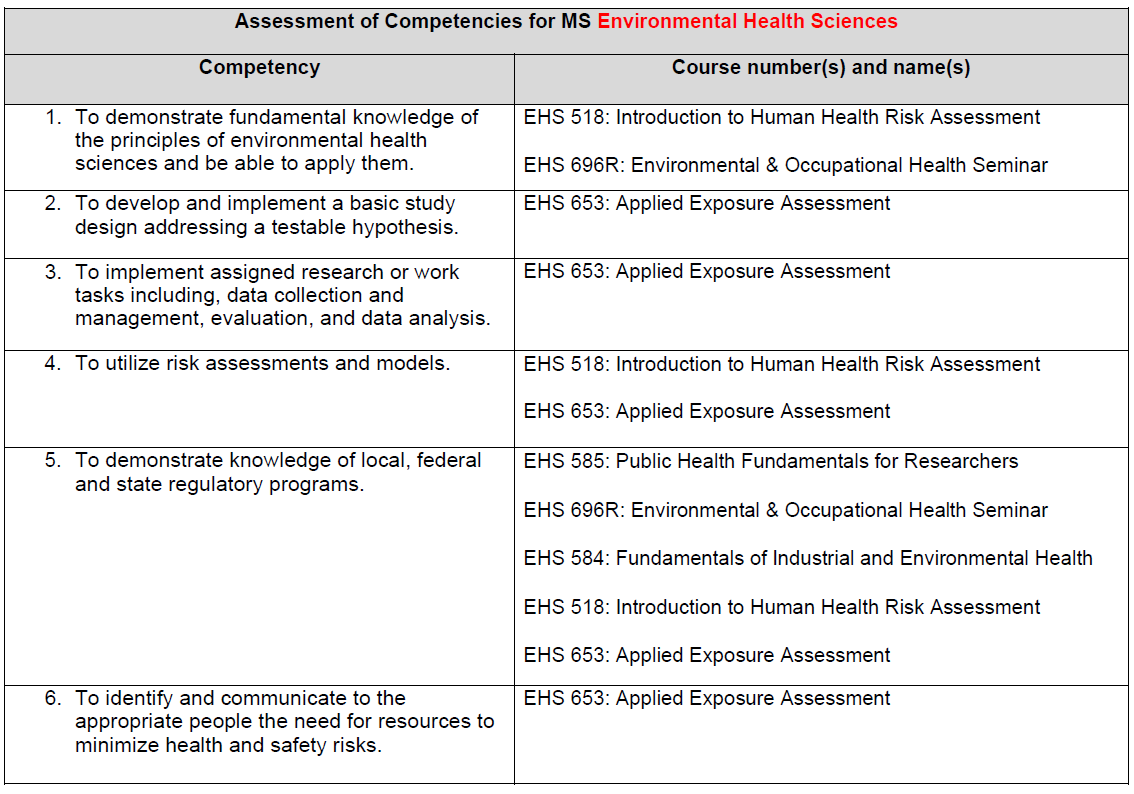 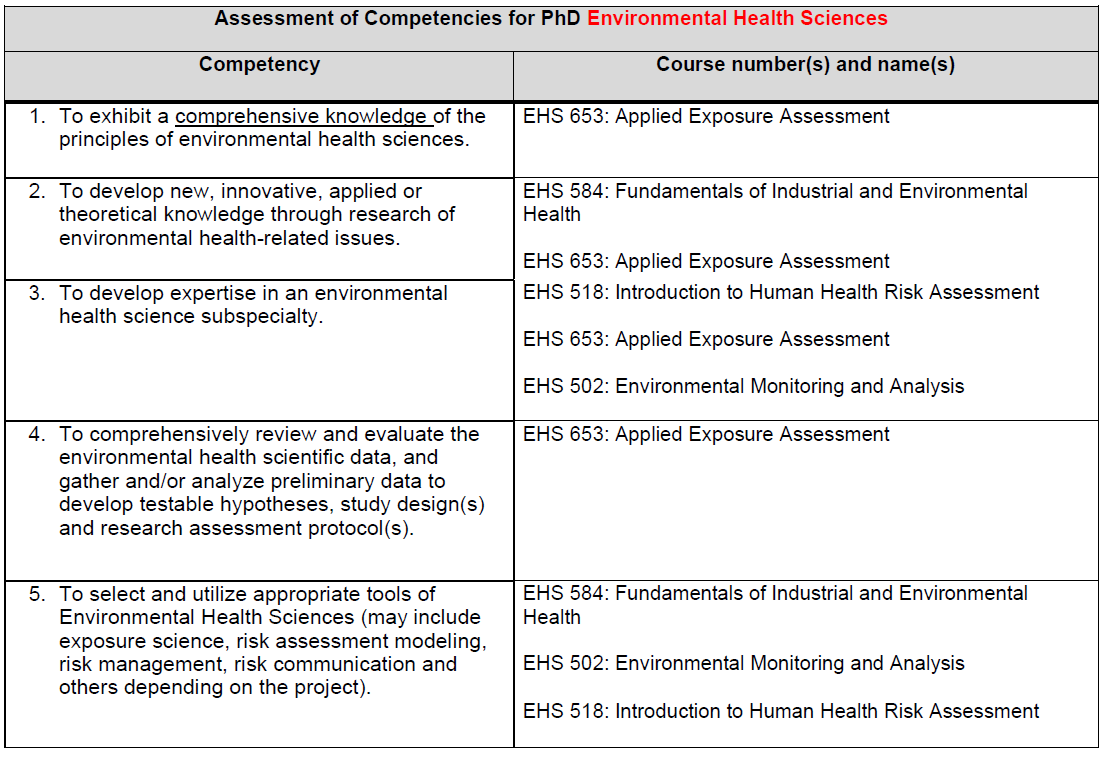 